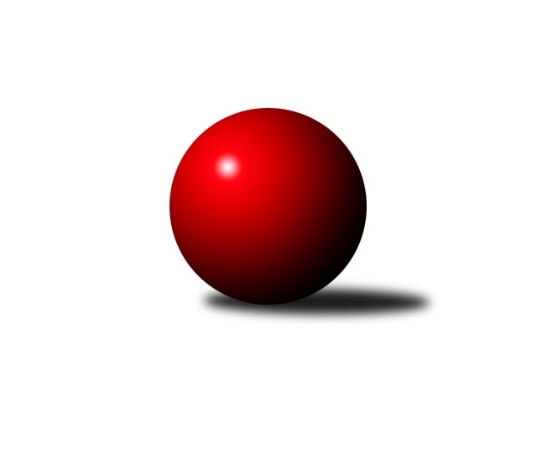 Č.1Ročník 2021/2022	17.9.2021Nejlepšího výkonu v tomto kole: 2919 dosáhlo družstvo: KK Vysoké Mýto Východočeská divize 2021/2022Výsledky 1. kolaSouhrnný přehled výsledků:TJ Nová Paka 	- KK Zálabák Smiřice 	14:2	2649:2412		17.9.KK Vysoké Mýto 	- TJ Červený Kostelec B	16:0	2919:2648		17.9.SKK Třebechovice p. O.	- SKK Náchod B	10:6	2578:2527		17.9.TJ Jiskra Hylváty	- KK Dobruška 	12:4	2650:2577		17.9.TJ Start Rychnov n. Kn. B	- SK Solnice 	2:14	2642:2744		17.9.SKK Hořice C	- TJ Dvůr Králové n. L. 	2:14	2574:2658		17.9.SKK Vrchlabí SPVR B	- TJ Lokomotiva Trutnov B	0:16	2445:2616		17.9.Tabulka družstev:	1.	KK Vysoké Mýto	1	1	0	0	16 : 0 	 	 2919	2	2.	TJ Lokomotiva Trutnov B	1	1	0	0	16 : 0 	 	 2616	2	3.	SK Solnice	1	1	0	0	14 : 2 	 	 2744	2	4.	TJ Dvůr Králové n. L.	1	1	0	0	14 : 2 	 	 2658	2	5.	TJ Nová Paka	1	1	0	0	14 : 2 	 	 2649	2	6.	TJ Jiskra Hylváty	1	1	0	0	12 : 4 	 	 2650	2	7.	SKK Třebechovice p. O.	1	1	0	0	10 : 6 	 	 2578	2	8.	SKK Náchod B	1	0	0	1	6 : 10 	 	 2527	0	9.	KK Dobruška	1	0	0	1	4 : 12 	 	 2577	0	10.	TJ Start Rychnov n. Kn. B	1	0	0	1	2 : 14 	 	 2642	0	11.	SKK Hořice C	1	0	0	1	2 : 14 	 	 2574	0	12.	KK Zálabák Smiřice	1	0	0	1	2 : 14 	 	 2412	0	13.	TJ Červený Kostelec B	1	0	0	1	0 : 16 	 	 2648	0	14.	SKK Vrchlabí SPVR B	1	0	0	1	0 : 16 	 	 2445	0Podrobné výsledky kola:	 TJ Nová Paka 	2649	14:2	2412	KK Zálabák Smiřice 	Jaromír Erlebach	 	 238 	 234 		472 	 2:0 	 453 	 	236 	 217		Michal Janeček	Dobroslav Lánský *1	 	 190 	 201 		391 	 0:2 	 414 	 	214 	 200		Miroslav Cupal	Jan Šmidrkal	 	 208 	 219 		427 	 2:0 	 409 	 	204 	 205		Martin Kamenický	Vojtěch Kazda	 	 221 	 221 		442 	 2:0 	 438 	 	212 	 226		Radek Urgela	Jan Ringel	 	 217 	 233 		450 	 2:0 	 379 	 	166 	 213		Martin Ivan	Jiří Bajer	 	 240 	 227 		467 	 2:0 	 319 	 	155 	 164		Vít Paliarikrozhodčí: Dobroslav Lánskýstřídání: *1 od 51. hodu Erik FoltaNejlepší výkon utkání: 472 - Jaromír Erlebach	 KK Vysoké Mýto 	2919	16:0	2648	TJ Červený Kostelec B	Václav Kašpar	 	 264 	 249 		513 	 2:0 	 437 	 	229 	 208		Tomáš Kincl	Martin Prošvic	 	 231 	 246 		477 	 2:0 	 417 	 	203 	 214		František Adamů st.	Tomáš Brzlínek	 	 257 	 242 		499 	 2:0 	 449 	 	238 	 211		Michal Vlček	Petr Bartoš	 	 205 	 241 		446 	 2:0 	 445 	 	228 	 217		Daniel Bouda	Tomáš Kyndl	 	 262 	 255 		517 	 2:0 	 453 	 	212 	 241		Petr Linhart	Jaroslav Stráník	 	 225 	 242 		467 	 2:0 	 447 	 	218 	 229		Jakub Wenzelrozhodčí: KašparNejlepší výkon utkání: 517 - Tomáš Kyndl	 SKK Třebechovice p. O.	2578	10:6	2527	SKK Náchod B	Jiří Bek	 	 211 	 239 		450 	 2:0 	 425 	 	230 	 195		František Hejna	Oldřich Motyčka	 	 208 	 200 		408 	 0:2 	 422 	 	206 	 216		Mikuláš Martinec	Zdeněk Mařák	 	 223 	 212 		435 	 2:0 	 404 	 	201 	 203		Lucie Slavíková	Miloš Kvapil	 	 221 	 217 		438 	 0:2 	 449 	 	224 	 225		Adéla Víšová	Josef Dvořák	 	 209 	 204 		413 	 0:2 	 429 	 	214 	 215		Jaroslav Špicner	Robert Petera	 	 214 	 220 		434 	 2:0 	 398 	 	200 	 198		Jiří Doucha ml.rozhodčí: Roman KindlNejlepší výkon utkání: 450 - Jiří Bek	 TJ Jiskra Hylváty	2650	12:4	2577	KK Dobruška 	Milan Vencl	 	 207 	 238 		445 	 2:0 	 420 	 	198 	 222		Martin Děkan	Matěj Mach	 	 198 	 218 		416 	 0:2 	 433 	 	210 	 223		Michal Balcar	Libor Čaban	 	 226 	 227 		453 	 2:0 	 413 	 	197 	 216		Lukáš Fanc	Tomáš Pražák	 	 233 	 234 		467 	 2:0 	 451 	 	224 	 227		Roman Václavek	Milan Januška	 	 223 	 206 		429 	 0:2 	 435 	 	229 	 206		Josef Kupka	Zdeněk Kaplan	 	 231 	 209 		440 	 2:0 	 425 	 	216 	 209		Jan Králíčekrozhodčí: Tomáš PražákNejlepší výkon utkání: 467 - Tomáš Pražák	 TJ Start Rychnov n. Kn. B	2642	2:14	2744	SK Solnice 	Matěj Stančík	 	 233 	 200 		433 	 0:2 	 456 	 	232 	 224		Milan Hrubý	Václav Buřil	 	 222 	 214 		436 	 0:2 	 467 	 	231 	 236		Pavel Píč	Jiří Pácha	 	 231 	 204 		435 	 0:2 	 452 	 	249 	 203		Pavel Nosek	Michal Kala	 	 210 	 223 		433 	 0:2 	 434 	 	203 	 231		Patrik Šindler	Petr Gálus	 	 239 	 206 		445 	 2:0 	 436 	 	224 	 212		Tomáš Hrubý	Dalibor Ksandr	 	 237 	 223 		460 	 0:2 	 499 	 	266 	 233		Martin Nosekrozhodčí: Jiří PáchaNejlepší výkon utkání: 499 - Martin Nosek	 SKK Hořice C	2574	2:14	2658	TJ Dvůr Králové n. L. 	Nela Bagová	 	 212 	 203 		415 	 0:2 	 416 	 	195 	 221		Luděk Horák	Adam Balihar	 	 210 	 255 		465 	 0:2 	 485 	 	239 	 246		Lukáš Blažej	Ondřej Košťál	 	 183 	 231 		414 	 0:2 	 437 	 	206 	 231		Jan Janeček	Ondřej Duchoň	 	 207 	 234 		441 	 2:0 	 437 	 	222 	 215		Martin Šnytr	Kryštof Košťál	 	 201 	 205 		406 	 0:2 	 449 	 	226 	 223		Ladislav Zívr	Karel Košťál	 	 223 	 210 		433 	 0:2 	 434 	 	219 	 215		Petr Janečekrozhodčí: Vojtěch TulkaNejlepší výkon utkání: 485 - Lukáš Blažej	 SKK Vrchlabí SPVR B	2445	0:16	2616	TJ Lokomotiva Trutnov B	Pavel Gracias	 	 203 	 202 		405 	 0:2 	 433 	 	209 	 224		Martin Khol	Josef Rychtář	 	 187 	 178 		365 	 0:2 	 413 	 	207 	 206		Jaroslav Jeníček	Michal Erben	 	 218 	 221 		439 	 0:2 	 491 	 	239 	 252		Petr Holý	Filip Matouš	 	 187 	 187 		374 	 0:2 	 406 	 	206 	 200		Karel Kratochvíl	Ondřej Votoček	 	 234 	 215 		449 	 0:2 	 454 	 	219 	 235		Miloš Veigl	Vladimír Cerman	 	 218 	 195 		413 	 0:2 	 419 	 	197 	 222		Karel Slavíkrozhodčí: Pavel MaršíkNejlepší výkon utkání: 491 - Petr HolýPořadí jednotlivců:	jméno hráče	družstvo	celkem	plné	dorážka	chyby	poměr kuž.	Maximum	1.	Tomáš Kyndl 	KK Vysoké Mýto 	517.00	333.0	184.0	3.0	1/1	(517)	2.	Václav Kašpar 	KK Vysoké Mýto 	513.00	352.0	161.0	2.0	1/1	(513)	3.	Martin Nosek 	SK Solnice 	499.00	331.0	168.0	2.0	1/1	(499)	4.	Tomáš Brzlínek 	KK Vysoké Mýto 	499.00	337.0	162.0	4.0	1/1	(499)	5.	Petr Holý 	TJ Lokomotiva Trutnov B	491.00	308.0	183.0	1.0	1/1	(491)	6.	Lukáš Blažej 	TJ Dvůr Králové n. L. 	485.00	324.0	161.0	0.0	1/1	(485)	7.	Martin Prošvic 	KK Vysoké Mýto 	477.00	337.0	140.0	7.0	1/1	(477)	8.	Jaromír Erlebach 	TJ Nová Paka 	472.00	295.0	177.0	7.0	1/1	(472)	9.	Jiří Bajer 	TJ Nová Paka 	467.00	297.0	170.0	2.0	1/1	(467)	10.	Jaroslav Stráník 	KK Vysoké Mýto 	467.00	312.0	155.0	3.0	1/1	(467)	11.	Pavel Píč 	SK Solnice 	467.00	316.0	151.0	5.0	1/1	(467)	12.	Tomáš Pražák 	TJ Jiskra Hylváty	467.00	318.0	149.0	8.0	1/1	(467)	13.	Adam Balihar 	SKK Hořice C	465.00	312.0	153.0	7.0	1/1	(465)	14.	Dalibor Ksandr 	TJ Start Rychnov n. Kn. B	460.00	311.0	149.0	5.0	1/1	(460)	15.	Milan Hrubý 	SK Solnice 	456.00	323.0	133.0	8.0	1/1	(456)	16.	Miloš Veigl 	TJ Lokomotiva Trutnov B	454.00	322.0	132.0	5.0	1/1	(454)	17.	Libor Čaban 	TJ Jiskra Hylváty	453.00	296.0	157.0	5.0	1/1	(453)	18.	Michal Janeček 	KK Zálabák Smiřice 	453.00	320.0	133.0	3.0	1/1	(453)	19.	Petr Linhart 	TJ Červený Kostelec B	453.00	328.0	125.0	6.0	1/1	(453)	20.	Pavel Nosek 	SK Solnice 	452.00	308.0	144.0	12.0	1/1	(452)	21.	Roman Václavek 	KK Dobruška 	451.00	301.0	150.0	3.0	1/1	(451)	22.	Jiří Bek 	SKK Třebechovice p. O.	450.00	298.0	152.0	1.0	1/1	(450)	23.	Jan Ringel 	TJ Nová Paka 	450.00	320.0	130.0	8.0	1/1	(450)	24.	Ondřej Votoček 	SKK Vrchlabí SPVR B	449.00	290.0	159.0	5.0	1/1	(449)	25.	Adéla Víšová 	SKK Náchod B	449.00	307.0	142.0	2.0	1/1	(449)	26.	Ladislav Zívr 	TJ Dvůr Králové n. L. 	449.00	307.0	142.0	5.0	1/1	(449)	27.	Michal Vlček 	TJ Červený Kostelec B	449.00	312.0	137.0	2.0	1/1	(449)	28.	Jakub Wenzel 	TJ Červený Kostelec B	447.00	305.0	142.0	3.0	1/1	(447)	29.	Petr Bartoš 	KK Vysoké Mýto 	446.00	293.0	153.0	0.0	1/1	(446)	30.	Daniel Bouda 	TJ Červený Kostelec B	445.00	297.0	148.0	6.0	1/1	(445)	31.	Milan Vencl 	TJ Jiskra Hylváty	445.00	303.0	142.0	6.0	1/1	(445)	32.	Petr Gálus 	TJ Start Rychnov n. Kn. B	445.00	306.0	139.0	7.0	1/1	(445)	33.	Vojtěch Kazda 	TJ Nová Paka 	442.00	302.0	140.0	4.0	1/1	(442)	34.	Ondřej Duchoň 	SKK Hořice C	441.00	309.0	132.0	9.0	1/1	(441)	35.	Zdeněk Kaplan 	TJ Jiskra Hylváty	440.00	299.0	141.0	6.0	1/1	(440)	36.	Michal Erben 	SKK Vrchlabí SPVR B	439.00	307.0	132.0	6.0	1/1	(439)	37.	Miloš Kvapil 	SKK Třebechovice p. O.	438.00	295.0	143.0	6.0	1/1	(438)	38.	Radek Urgela 	KK Zálabák Smiřice 	438.00	311.0	127.0	8.0	1/1	(438)	39.	Tomáš Kincl 	TJ Červený Kostelec B	437.00	285.0	152.0	6.0	1/1	(437)	40.	Jan Janeček 	TJ Dvůr Králové n. L. 	437.00	298.0	139.0	8.0	1/1	(437)	41.	Martin Šnytr 	TJ Dvůr Králové n. L. 	437.00	306.0	131.0	6.0	1/1	(437)	42.	Václav Buřil 	TJ Start Rychnov n. Kn. B	436.00	296.0	140.0	8.0	1/1	(436)	43.	Tomáš Hrubý 	SK Solnice 	436.00	311.0	125.0	9.0	1/1	(436)	44.	Jiří Pácha 	TJ Start Rychnov n. Kn. B	435.00	296.0	139.0	8.0	1/1	(435)	45.	Zdeněk Mařák 	SKK Třebechovice p. O.	435.00	298.0	137.0	3.0	1/1	(435)	46.	Josef Kupka 	KK Dobruška 	435.00	298.0	137.0	9.0	1/1	(435)	47.	Robert Petera 	SKK Třebechovice p. O.	434.00	296.0	138.0	1.0	1/1	(434)	48.	Petr Janeček 	TJ Dvůr Králové n. L. 	434.00	310.0	124.0	6.0	1/1	(434)	49.	Patrik Šindler 	SK Solnice 	434.00	319.0	115.0	13.0	1/1	(434)	50.	Michal Balcar 	KK Dobruška 	433.00	282.0	151.0	4.0	1/1	(433)	51.	Karel Košťál 	SKK Hořice C	433.00	292.0	141.0	3.0	1/1	(433)	52.	Martin Khol 	TJ Lokomotiva Trutnov B	433.00	299.0	134.0	5.0	1/1	(433)	53.	Matěj Stančík 	TJ Start Rychnov n. Kn. B	433.00	301.0	132.0	10.0	1/1	(433)	54.	Michal Kala 	TJ Start Rychnov n. Kn. B	433.00	308.0	125.0	10.0	1/1	(433)	55.	Milan Januška 	TJ Jiskra Hylváty	429.00	295.0	134.0	6.0	1/1	(429)	56.	Jaroslav Špicner 	SKK Náchod B	429.00	298.0	131.0	3.0	1/1	(429)	57.	Jan Šmidrkal 	TJ Nová Paka 	427.00	292.0	135.0	3.0	1/1	(427)	58.	František Hejna 	SKK Náchod B	425.00	292.0	133.0	3.0	1/1	(425)	59.	Jan Králíček 	KK Dobruška 	425.00	298.0	127.0	5.0	1/1	(425)	60.	Mikuláš Martinec 	SKK Náchod B	422.00	306.0	116.0	10.0	1/1	(422)	61.	Martin Děkan 	KK Dobruška 	420.00	282.0	138.0	4.0	1/1	(420)	62.	Karel Slavík 	TJ Lokomotiva Trutnov B	419.00	270.0	149.0	4.0	1/1	(419)	63.	František Adamů  st.	TJ Červený Kostelec B	417.00	292.0	125.0	6.0	1/1	(417)	64.	Luděk Horák 	TJ Dvůr Králové n. L. 	416.00	284.0	132.0	9.0	1/1	(416)	65.	Matěj Mach 	TJ Jiskra Hylváty	416.00	308.0	108.0	8.0	1/1	(416)	66.	Nela Bagová 	SKK Hořice C	415.00	304.0	111.0	10.0	1/1	(415)	67.	Miroslav Cupal 	KK Zálabák Smiřice 	414.00	283.0	131.0	2.0	1/1	(414)	68.	Ondřej Košťál 	SKK Hořice C	414.00	291.0	123.0	12.0	1/1	(414)	69.	Jaroslav Jeníček 	TJ Lokomotiva Trutnov B	413.00	286.0	127.0	5.0	1/1	(413)	70.	Josef Dvořák 	SKK Třebechovice p. O.	413.00	289.0	124.0	7.0	1/1	(413)	71.	Vladimír Cerman 	SKK Vrchlabí SPVR B	413.00	298.0	115.0	10.0	1/1	(413)	72.	Lukáš Fanc 	KK Dobruška 	413.00	307.0	106.0	8.0	1/1	(413)	73.	Martin Kamenický 	KK Zálabák Smiřice 	409.00	303.0	106.0	11.0	1/1	(409)	74.	Oldřich Motyčka 	SKK Třebechovice p. O.	408.00	312.0	96.0	13.0	1/1	(408)	75.	Kryštof Košťál 	SKK Hořice C	406.00	284.0	122.0	8.0	1/1	(406)	76.	Karel Kratochvíl 	TJ Lokomotiva Trutnov B	406.00	291.0	115.0	9.0	1/1	(406)	77.	Pavel Gracias 	SKK Vrchlabí SPVR B	405.00	289.0	116.0	10.0	1/1	(405)	78.	Lucie Slavíková 	SKK Náchod B	404.00	273.0	131.0	5.0	1/1	(404)	79.	Jiří Doucha  ml.	SKK Náchod B	398.00	284.0	114.0	7.0	1/1	(398)	80.	Martin Ivan 	KK Zálabák Smiřice 	379.00	272.0	107.0	11.0	1/1	(379)	81.	Filip Matouš 	SKK Vrchlabí SPVR B	374.00	289.0	85.0	16.0	1/1	(374)	82.	Josef Rychtář 	SKK Vrchlabí SPVR B	365.00	295.0	70.0	22.0	1/1	(365)	83.	Vít Paliarik 	KK Zálabák Smiřice 	319.00	232.0	87.0	18.0	1/1	(319)Sportovně technické informace:Starty náhradníků:registrační číslo	jméno a příjmení 	datum startu 	družstvo	číslo startu24724	Vít Paliarik	17.09.2021	KK Zálabák Smiřice 	1x180	František Adamů st.	17.09.2021	TJ Červený Kostelec B	1x535	Karel Slavík	17.09.2021	TJ Lokomotiva Trutnov B	1x25275	Josef Rychtář	17.09.2021	SKK Vrchlabí SPVR B	1x
Hráči dopsaní na soupisku:registrační číslo	jméno a příjmení 	datum startu 	družstvo	11505	Luděk Horák	17.09.2021	TJ Dvůr Králové n. L. 	Program dalšího kola:2. kolo23.9.2021	čt	17:00	KK Zálabák Smiřice  - TJ Dvůr Králové n. L. 	23.9.2021	čt	18:30	TJ Lokomotiva Trutnov B - SKK Hořice C	24.9.2021	pá	16:30	TJ Červený Kostelec B - SKK Třebechovice p. O.	24.9.2021	pá	17:00	SK Solnice  - SKK Vrchlabí SPVR B	24.9.2021	pá	17:00	KK Dobruška  - TJ Start Rychnov n. Kn. B	24.9.2021	pá	17:00	SKK Náchod B - TJ Jiskra Hylváty	24.9.2021	pá	17:00	TJ Nová Paka  - KK Vysoké Mýto 	Nejlepší šestka kola - absolutněNejlepší šestka kola - absolutněNejlepší šestka kola - absolutněNejlepší šestka kola - absolutněNejlepší šestka kola - dle průměru kuželenNejlepší šestka kola - dle průměru kuželenNejlepší šestka kola - dle průměru kuželenNejlepší šestka kola - dle průměru kuželenNejlepší šestka kola - dle průměru kuželenPočetJménoNázev týmuVýkonPočetJménoNázev týmuPrůměr (%)Výkon1xTomáš KyndlV. Mýto5171xTomáš KyndlV. Mýto116.175171xVáclav KašparV. Mýto5131xPetr HolýTrutnov B115.944911xMartin NosekSolnice 4991xVáclav KašparV. Mýto115.285131xTomáš BrzlínekV. Mýto4991xLukáš BlažejDvůr Králové112.934851xPetr HolýTrutnov B4911xTomáš BrzlínekV. Mýto112.134991xLukáš BlažejDvůr Králové4851xMartin NosekSolnice 110.65499